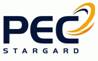 Załącznik nr 1OFERTA PRZETARGOWA NAWYKONANIE SIECI CIEPŁOWNICZEJ Z PRZYŁĄCZAMI DO 6-CIU BUDYNKÓW MIESZKALNYCHPRZY UL. ORZESZKOWEJ W STARGARDZIEZamawiający:PEC Sp. z o.o. ul. Nasienna 673-110 StargardWykonawca:    	.........................................................................................................................................................................   	.........................................................................................................................................................................	……………………………………………………………………………………………………………………………….      (nazwa, adres, tel.)/słownie łączna wartość netto poz. 3: …….……………………………………..………………………….………………………………………………………………………………………………………………………………………………………………..…/Roboty dodatkowe w przypadku ich wystąpienia, zostaną rozliczone wg średnich cen SEKOCENBUD z ostatniego kwartału………………………………………………………………						…………………………………………………………………………………pieczątka firmowa Wykonawcy                       	                                                                   (imię i nazwisko) podpisy osób uprawnionych 
                                                                                                                                                                  do reprezentowania WykonawcyZałącznik nr 2O Ś W I A D C Z E N I AOświadczamy, że oferta odnosi się do pełnego zakresu opisanego niniejszą specyfikacją warunków zamówienia.Oświadczamy, że zapoznaliśmy się z warunkami postepowania określonymi niniejszą specyfikacją 
i przyjmujemy je bez zastrzeżeń.Oświadczamy, że zapoznaliśmy się z dokumentacją projektową, specyfikacją techniczną oraz placem budowy związanym z budową przyłączy cieplnych.Oświadczamy, że:jesteśmy uprawnieni do występowania w obrocie prawnym, zgodnie z wymaganiami ustawowymi,posiadamy uprawnienia niezbędne do wykonania prac,posiadamy niezbędną wiedzę i doświadczenie, potencjał ekonomiczny i techniczny, 
a także pracowników zdolnych do wykonania zamówienia,znajdujemy się w sytuacji finansowej zapewniającej wykonanie zamówienia,Oświadczamy, że dysponujemy sprzętem niezbędnym do wykonania przedmiotu zamówienia. Oświadczamy, że składając ofertę pozostajemy nią związani nie krócej niż 45 dni licząc od terminu składania ofert.Oświadczamy, że wyrażamy zgodę na potrącenie ewentualnych kar umownych z należnego nam wynagrodzenia umownego za wykonane roboty. Oświadczamy, że /nie/* jesteśmy podatnikiem podatku VAT. Nasz nr NIP.......................................................Oświadczamy, że /nie/* wyrażamy zgodę na zaliczenie wadium na poczet zabezpieczenia należytego wykonania umowy (w przypadku wybrania oferty i wniesienia wadium w pieniądzu).Oświadczamy, że wadium (w przypadku wniesienia w pieniądzu) odbierzemy w formie przelewu bankowego: Bank ……………………………………….................................................................................................................. numer konta: .............................................................................................................................................................................. Wyklucza się formę gotówkową zwrotu wadium.Oświadczamy, iż zobowiązujemy się do wniesienia zabezpieczenia należytego wykonania umowy 
w formie:  gotówki/gwarancji bankowej/gwarancji ubezpieczeniowej w wysokości 5% łącznej wartości brutto oferty tj. ………………….………………..……… zł (słownie: ……………………………………….. ……………………………………………………………………………………………………………………………………………………………………..Oświadczamy, iż nie toczy się przeciw nam postępowanie sądowe dotyczące nienależytego lub nierzetelnego wykonania umowy.Oferta składa się z ............................. kolejno zaparafowanych i ponumerowanych stron.       (ilość stron)* niepotrzebne skreślićZgodnie z art. 13 ust. 1 i 2 rozporządzenia Parlamentu Europejskiego i Rady (UE) 2016/679 z dnia 27 kwietnia 2016 r. w sprawie ochrony osób fizycznych w związku z przetwarzaniem danych osobowych i w sprawie swobodnego przepływu takich danych oraz uchylenia dyrektywy 95/46/WE (dalej RODO), informujemy, że: administratorem Państwa danych osobowych jest Przedsiębiorstwo Energetyki Cieplnej Sp. 
z o.o. (dalej PEC) z siedzibą w Stargardzie przy ul. Nasiennej 6 w Stargardzie; dane kontaktowe: pec@pec.stargard.pl, tel. 91 578 84 00inspektorem ochrony danych osobowych w PEC jest dr Marlena Płonka, z którą można kontaktować się mailowo pod adresem iodo@pec.stargard.pl lub pisemnie na adres siedziby wskazany powyżejdane osobowe przetwarzane są na podstawie art. 6 ust. 1 lit. b RODO w celu podjęcia działań przed zawarciem umowy w związku z prowadzeniem postępowania o udzielenie zamówienia wyłączonego ze stosowania ustawy Prawo Zamówień Publicznychodbiorcami danych osobowych będą osoby lub podmioty, którym może być udostępniana dokumentacja postępowania w oparciu o przepisy ustawy o dostępie do informacji publicznej lub które mają dostęp do powierzonych im danych przez PEC w związku ze świadczeniem usług na rzecz administratora oraz podmioty upoważnione z mocy prawadane osobowe będą przechowywane przez okres czterech lat od zakończenia postępowania o udzielenie zamówienia – zgodnie z obowiązującym w PEC Regulaminem Pracy Komisji Przetargowejpodanie danych jest dobrowolne, lecz niezbędne do wzięcia udziału w prowadzonym postępowaniu a konsekwencją ich niepodania będzie brak możliwości rozpatrzenia składanej oferty w odniesieniu do danych osobowych decyzje nie będą podejmowane w sposób zautomatyzowany, stosownie do art. 22 RODO;posiadają Państwo:na podstawie art. 15 RODO prawo dostępu do danych osobowych na podstawie art. 16 RODO prawo do sprostowania danych osobowychna podstawie art. 18 RODO prawo żądania od administratora ograniczenia przetwarzania danych osobowych z zastrzeżeniem przypadków, o których mowa w art. 18 ust. 2 RODOprawo do wniesienia skargi do Prezesa Urzędu Ochrony Danych Osobowych w Warszawie przy ul. Stawki 2, gdy uznacie, że przetwarzanie danych odbywa się niezgodnie z przepisaminie przysługuje Państwu:w związku z art. 17 ust. 3 lit. b, d lub e RODO prawo do usunięcia danych osobowychprawo do przenoszenia danych osobowych, o którym mowa w art. 20 RODOData: ...............................		        			               ………………..................................................................                                                                                                                                                  (imię i nazwisko) podpisy osób uprawniony 
                                                                                                                                                          do reprezentowania Wykonawcy)  Wykaz zrealizowanych robót w okresie ostatnich trzech lat                                                                                      Załącznik nr 3Załącznik nr 4						Oświadczenie producenta oferowanegosystemu rur preizolowanych.................................................................................................................................................................................................................................................................................................................................................................................................... 
/nazwa, adres firmy (siedziba)/Oświadczamy, iż:nie toczy się przeciw nam postępowanie sądowe dotyczące nienależytego lub nierzetelnego wykonania umowy.oferowana przez nas technologia wytwarzania każdego z elementów systemu rur preizolowanych stanowi naszą własność (lub posiadamy inne prawo do jej stosowania) i nie zgłaszają do niej roszczeń osoby trzecie. nie dostarczyliśmy w okresie ostatnich trzech latach produktów (elementów systemu rur preizolowanych) nie spełniających wymagań odpowiednich norm  (w szczególności PN-EN 253), aprobat technicznych jak również wymagań stawianych przez Zamawiającego.Data: ................................. 				 ………..….….....................................................						     (podpis i pieczęć osoby uprawnionej/upoważnionejLp.WyszczególnienieCena netto (pln)1.Zadanie nr 1 (budynki 1-4)2.Zadanie nr 2 (budynki 5-6)3.ŁĄCZNA WARTOŚĆ NETTO (poz. 1+2)L.p.Zakres robót z podaniem charakterystycznychdanych obrazujących wielkość zadaniaLokalizacja robót, zamawiający (należy podać nazwę inwestora lub użytkownika)Rok realizacjiWartość netto robót